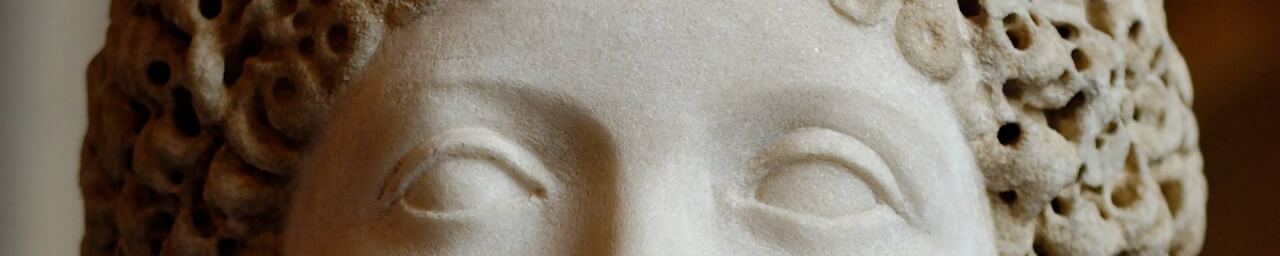 General Education Courses in Classics					              *First year students onlyAY 23-24										        †Business School students onlywww.gvsu.edu/classics									           ⁰HHLC students only	CLA 101 Greek and Roman Mythology (Philosophy and Literature)								Fall 2023	TR	8:30-9:45	119 LHH*		Winter 2024		MWF	9:00-9:50	102 LHH		MWF	11:00-11:50	102 LHH						MWF	10:00-10:50	102 LHH	MWF	12:00-12:50	102 LHH 					MWF	11:00-11:50	102 LHH	MWF	1:00-1:50	102 LHH						MW	4:30-5:45	119 LHH	MWF	2:00-2:50	119 LHH* 					Online Asynchronous			Online Asynchronous 			CLA 121 Greek Civilization (Historical Perspectives)Fall 2023	TR 	8:30-9:45	103 LHH			Winter 2024		MWF	1:00-1:50	119 LHH		MWF	11:00-11:50	116 LHH						MW	3:00-4:15	119 LHH		MW	3:00-4:15	119 LHH*	CLA 131 Introduction to Roman Civilization (Historical Perspectives)Fall 2023	TR	10:00-11:15	B21126 MAK		Winter 2024		MWF	9:00-9:50	103 LHH		MW 	12:00-1:15	116 LHH						MWF 	10:00-10:50	103 LHH		MWF	1:00-1:50	119 LHH⁰		TR	2:30-3:45	421 EC†CLA 201 Classical Literature (Philosophy and Literature)				Fall 2023 	TR	4:00-5:15	119 LHH 		Winter 2024		MWF	2:00-2:50	119 LHH	CLA 231 Health and Science in Antiquity (Philosophy and Literature)Fall 2023	MWF	10:00-10:50	119 LHHCLA 250 Classical Art & Archaeology (Arts)				Winter 2024		TR	2:30-3:45	119 LHH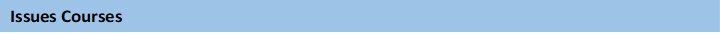 CLA 301 Re-imagining the Classics (Globalization)			Winter 2024		MWF	11:00-11:50	119 LHH